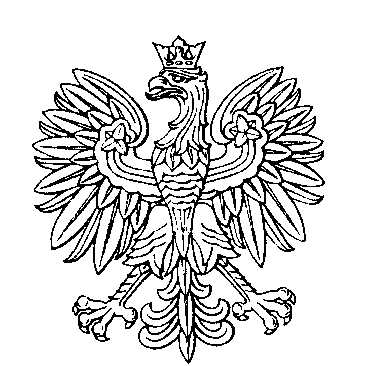 OBWODOWA KOMISJA DO SPRAW REFERENDUM NR 1w gminie LubawkaSKŁAD KOMISJI:Przewodniczący	Katarzyna Trybuchowska-SołdyńskaZastępca Przewodniczącego	Anna Teresa BartuziCZŁONKOWIE: